PSST Annual Convention 2016 Lahore Application of Milling through Technological developmentsInduction - Operation - PerformanceAn experience at Ramzan Sugar MillsBy Mohammad Sarfaraz KhanGeneral Manager (Plant)IntroductionIn the recent era of technological developments, milling itself is an area where greater opportunities are used to optimize efficient capacity utilization. However, Ramzan Sugar Mills since last 5 - 7 years incorporated latest technologies at their plant to ensure energy efficient measures. Primarily, Falling film Evaporators,Vapor line juice heaters, Molasses Conditioners, Auto – condensing system, Partial electrification at Mill drives& Induction of Two Roller Mill are significant. In order to proceed as trend setter, RSML executed their season 2015-16 with synchronized state of art bagasse base Cogeneration plant of 62.4 MW capacity operated under 110 Bar / 540 OC operational parameters which economize the operation in great extent. Induction & activitiesHD Cane Cutter 1676 MM swing diameter.HD Shredder 1810 MM swing diameter driven by Motorized / VFD application on dual – end.Largest size Millmax 55 X 102 inch unit as Mill No.1 by replacement of 42 X 84 inch MillExisting Roller shell area enhance by 10.90 % with revision from42”X 84” to 45”X 88”Incorporation of Lotus Rollers at last mills35O first Mill Roller grooving along with 5 mills of 500Comprehensive electrification of Mill house with VFD’s.Cane PreparationDescription			HD Cane Cutter			HD Cane ShredderCapacity (Design)			625 TPH (with allied units) 		625 TPH (15000 TCD)Swing diameter (MM)		1676 					1810 Equipped with (KW)		1200 (Motor)				2X2500 (Motor – VFD)No. of Knives			80 each of 16 KG			100 each of 27 KGSpeed (RPM)			600 					1000Tip Velocity (M/Sec)		52.65 					94.24Momentum (Kg – m /Sec)		359094				1979208HD Machines impact over Density& subsequent Capacity 		Relationship of Chute level Vs Density at Mill Feeding chute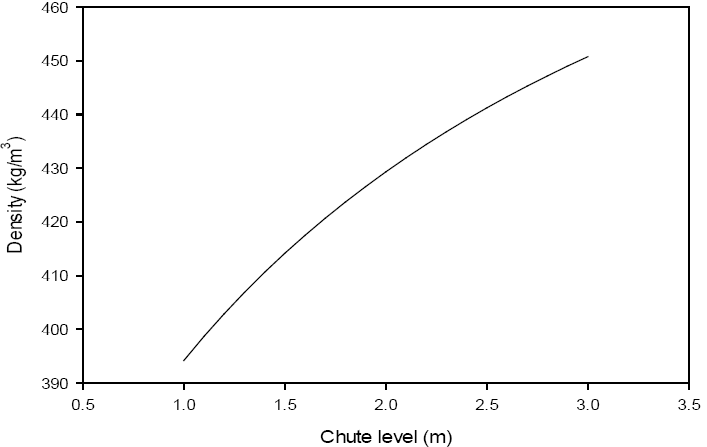 The advantage of density produced by inducted machines reflected as follows,(*Induction of 2 Roller Millmax 55” X 102”, ** HD Cutter 1676, Shredder 1810 MM swing diameter)Cumulative data Comparison CPI – First Mill Extraction – Over all extractionComparison of Capacity enhancementVs Result(3- Years)Comparison of Improved Cane Preparation Vs Power consumptionComparison of Power Vs Cane Milling Revised Roller Grooving & Impact over Capacity & performanceRoller Grooving principally, design aspect but its revision can dual beneficial to enhance capacity with extraction. However, Messchaerts significantly contributes drainage with reduce angle as reflected at Mill # 1. Keeping in view that bagasse doesn’t go all the way down thus leaving free spaces. At that time juice under pressure has tendency to go down through channels, subsequently with additional depth leads to improved extraction. However, 2 – 5 % capacity enhancement with 0.3 – 0.5 %extraction can be realized with grooving itself. Status of Mill groovingat RSML as follows, Roller Grooving Capacity Assessment:-T	=		C  D²LN   X					  123FWhere,T	=	Grinding rate TPH	=	No. of Rollers in Tandem (3 per Mill)T	=	RPM of MillL	=	Roller Length in (Feet)F	=	Fibre per unit CaneD	=	Mean roller diameter in feet (Half groove depth)A	=	Angle of groovingC	=	Tandem Configuration factor1 Set of Knives			=	1.152 Set of Knives			=	1.202 Set of Knives + Shredder	=	1.262 Set of Knives + Shredder + Vertical feed chutes of min 2.5 meterHeight + under feed roller = 1.322 Set of Knives + Shredder+ Vertical Chutes + Pressure feeder rollers = 1.45Roller size enhancement from design aspectRoller Shell size enhance from 42”X 84” to 45”X 88” which ultimately increased 10.90 square Inch surface areawhich facilitated additional crushing. However, induction of Lotus Roller at last Mills leads to value added activity which partially contributed moisture reduction by 0.48 % as an average for the season 2015-16 as compared to season 2014 -15 Plant utilization ImpactMill Drives Electrification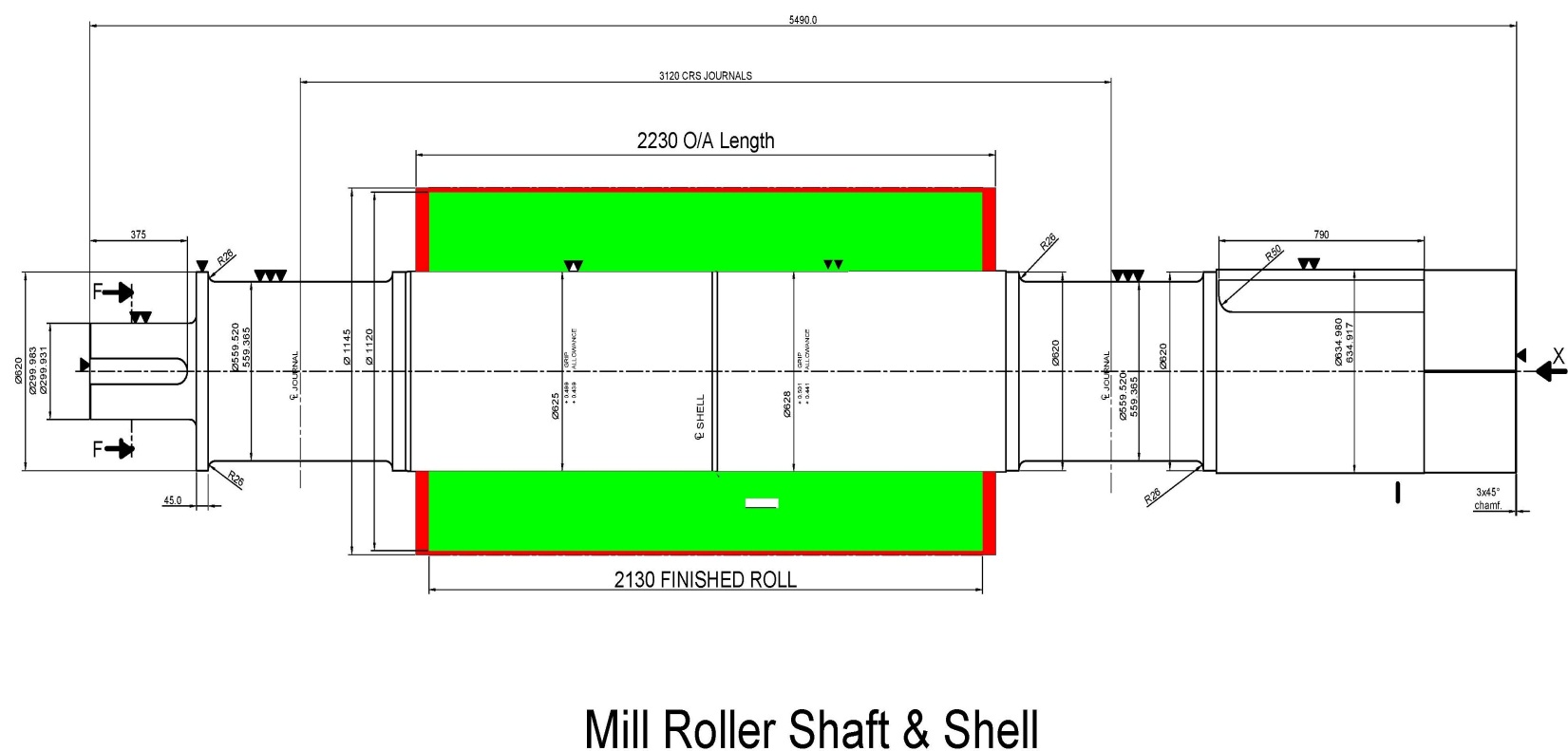 Concluding achievements:-Power consumption for specific mill house 9.369 MW @ 12000 TCD including other integrated drives Power consumption of Plant remained 12.5 MW @ 12000 – 12300 TCDSteam consumption to produce 12.5 MW equals to 46.84 TPH through HP Co generation @ 5 KG/KWH by utilizing 110 bar pressure / 540 OC technologies.There was no sinking at operation was observed due to stabilize voltage in comparison of TurbineSuitability to operate Mill at Low RPM i.e. 4 RPM which remained key factor to optimize results at higher rate of crushing leads to enhance average crushing by 1200 – 1300 TCDSteam % ranges 44 – 45 % on cane during activity.0.48 % moisture reduction leads to improve bagasse efficiency at HP BoilersFirst Mill extraction raised by 0.75% contributed by narrow groove angle, reduced speed, revised setting & optimized available drive power utilization.Season Presented Cane Density (Kg/ M3)Prepared Cane Density (Kg/ M3)CPI %Crushing enhanced (TCD)  2015-16 125 – 150270 – 300 89.501200 – 1300(Avg)Season  Cane Preparation Index  %  First Mill Extraction %  Over all Extraction
(Reduced) %   2013-14 87.90062.250(Conventional 3 - R Mill with U.F)                 95.71  2014-15 87.60070.900*95.950  2015-16 89.500**71.650*95.680SeasonsCapacity Utilization (%)   Imbibition % CaneBagasse Pol %Bagasse Moisture %Calorific Value 
Kcal/Kg2013-1472.1931.0701.64851.871,715.302014-1571.7230.250 1.75452.101,704.152015-1682.6027.3501.87251.621,725.99 Installed Power 
KW  Consumed Power
KW  Percentage Consumption(%)Absorbed Power (KW)/TFH
Performance (%)8,2003 Cutters + HD Shredder          (Dual drive) with VFD4591.2156 65.5989.50Installed Power 
(KW)Consumed Power
(KW)Percentage Consumption (%)Absorbed Power 
Tons Fibre /hr.Performance (%)7,2001200 X 6 Mill with VFD353649.11 50.5195.68Description Mill ConfigurationGrooving PitchGrooving PitchGroove Angle Groove DepthTop Roller Status Mill Speed155" x 102"(Millmax)55" x 102"(Millmax)60 mm35°45 mmConventional Roller4 RPM245" x 88"(4 –Roller Mill)45" x 88"(4 –Roller Mill)63 mm50°30 mmConventional Roller4.81 RPM345" x 88"(4 –Roller Mill)45" x 88"(4 –Roller Mill)63 mm50°30 mmConventional Roller4.58 RPM445" x 88"(4 –Roller Mill)45" x 88"(4 –Roller Mill)50 mm50°22 mmConventional Roller5 RPM545" x 88"(4 –Roller Mill)45" x 88"(4 –Roller Mill)50 mm50°22 mmLotus5.27~5.5 RPM645" x 88"(4 –Roller Mill)45" x 88"(4 –Roller Mill)50 mm50°22 mmLotus5.27~5.7 RPMSeasons   Over AllSeasons   Over All2013-1472.192014-1571.722015-1682.60 (10.88 % Rise)↑Serial No. Equipment Description Installed Power (KW)Installed VFD Power (KW)Power Consumption (KW)Consumption (%)1Cutter 11200-70058.332Cutter 21000-800803Cutter 31000-900904Shredder (Master)25002850117446.965Shredder (Follower)250028501017.2940.696Mill Max55" x 102"1200175073060.837Three Roller Mill with Under Feed45" x 88"12001750482.6840.228Three Roller Mill with Under Feed45" x 88"12001750600.02509Three Roller Mill with Under Feed45" x 88"12001750499.8741.6510Three Roller Mill with Under Feed45" x 88"12001750593.6649.4711Three Roller Mill with Under Feed45" x 88"12001750629.3352.44TotalTotal154008126.85*52.77 – 55.50 %Operation variation ranges during operation